PRESSEINFORMATION
Wien, 8. Juli 2021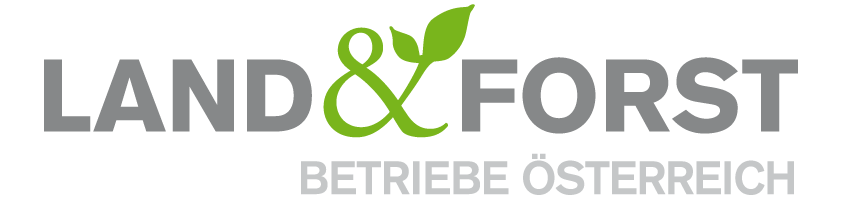 Montecuccoli: Hohe Temperaturen sorgen für hohe Waldbrandgefahr – Vorsicht in den Wäldern!LFBÖ-Präsident Montecuccoli warnt aufgrund der anhaltenden Hitze Waldbesucher vor den Gefahren von Waldbränden und gibt Tips, wie man sich im Falle eines Brandes verhält.Aufgrund der extremen Trockenheit und der fehlenden Niederschläge der letzten Tage und Wochen ist der Waldboden sehr trocken und es besteht in vielen Teilen Österreichs bereits wieder akute Waldbrandgefahr. In diesem Jahr hat es laut Angaben der Waldbrand-Datenbank https://fire.boku.ac.at - trotz eines kühlen, nassen Frühjahr und eines verspäteten Sommerbeginns - bereits 103 Waldbrände gegeben (Stand, heute 8. Juli 2021). Im Vergleichszeitraum des sehr trockenen Jahr 2020 waren es bereits mehr als doppelt so viel, nämlich 215 Waldbrände. Trockenes Laub vom Vorjahr, abgestorbenes Gras vom Winter und fehlende Niederschläge machen den Waldboden sehr trocken und es genügt eine kleine Unachtsamkeit, um einen Waldbrand auszulösen. Die Land&Forst Betriebe Österreich appellieren daher an alle Waldbesucher, vorsichtig und achtsam zu sein und folgende einfache Vorsichtsmaßnahmen zu beachten: Vorsicht beim Rauchen im Wald! Ein Funke oder eine achtlos weggeworfene Zigarette können ausreichen, um einen folgenschweren Waldbrand auszulösen. Vermeiden Sie am besten generell das Rauchen im und rund um den Wald.Lassen Sie keine Glasflaschen oder Dosen im Wald zurück! Durch die Spiegelung oder Bündelung des Sonnenlichtes kann ein Brand ausgelöst werden. Generell gilt: Keinen Müll im Wald zurücklassen!Kein offenes Feuer in Waldnähe! Das Entzünden eines offenen Feuers wie Lagerfeuer, Kerzen oder Fackeln ist strikt untersagt.Autos nicht auf trockenes Gras stellen! Stellen Sie das Auto auf sicherem Boden ab. Schon ein heißer Auspuff eines PKWs kann schnell zum Auslöser eines Waldbrandes werden. Sie gefährden damit sich selbst, den Wald und natürlich auch Ihr Auto.Informieren Sie sich über die tagesaktuelle Waldbrandgefahr in Ihrem Gebiet auf der Homepage des Zentralamtes für Meteorologie und Geodynamik: www.zamg.ac.atRichtiges Verhalten bei Entdeckung eines Waldbrandes„Ein Waldbrand gefährdet sowohl den Wald, seine vielfältige Fauna und Flora als auch das Leben von Mensch und Tier. Daher ist gerade bei hohen Temperaturen besondere Vorsicht geboten. Sollten Sie einen Waldbrand entdecken, begeben Sie sich in sichere Entfernung zum Brand und alarmieren Sie unverzüglich die Feuerwehr unter der Nummer 122. Geben Sie so genau wie möglich bekannt, wo Sie den Brand entdeckt haben, wie groß der Brand bereits ist und was brennt – Bäume, Böden etc. Informieren Sie die Feuerwehr darüberhinaus, ob Menschen oder Gebäude in Gefahr sind“, erklärt DI Felix Montecuccoli, Präsident der Land&Forst Betriebe Österreich. Um auftretende Waldbrände möglichst rasch und effizient bekämpfen zu können, errichten Forstbetriebe in besonders gefährdeten Gebieten oft eigene Biotope und Tümpel und legen auch Löschteiche an. Gute und ausreichende Forststraßen garantieren, dass Einsatzkräfte rasch zum Brandort gelangen können. Die Gefahr bannen können letztendlich nur ordentliche Regenfälle und sinkende Temperaturen.Die Land&Forst Betriebe Österreich sind die freiwillige Vereinigung österreichischer Landbewirtschafter, mit der Zielsetzung, Österreichs Wälder und Felder als betriebliche Grundlage und gesellschaftlichen Mehrwert zu erhalten und Bewusstsein für die Anliegen privater land- und forstwirtschaftlicher Betriebe und deren Tätigkeit sowie Verantwortung zu schaffen. Die Mitgliedsbetriebe der Land&Forst Betriebe Österreich bewirtschaften zusammen ein Drittel des österreichischen Waldes und produzieren jede fünfte Tonne des österreichischen Getreides. KontaktLand&Forst Betriebe ÖsterreichThomas von GelminiPresse und ÖffentlichkeitsarbeitTel.: +43 (0)1 5330227 21Mobil: +43 (0) 664 149 16 15E-Mail: gelmini@landforstbetriebe.at      Web: www.landforstbetriebe.at